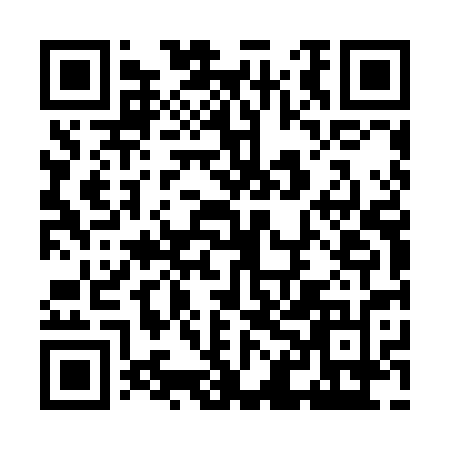 Ramadan times for Goring, Ontario, CanadaMon 11 Mar 2024 - Wed 10 Apr 2024High Latitude Method: Angle Based RulePrayer Calculation Method: Islamic Society of North AmericaAsar Calculation Method: HanafiPrayer times provided by https://www.salahtimes.comDateDayFajrSuhurSunriseDhuhrAsrIftarMaghribIsha11Mon6:226:227:411:325:367:247:248:4412Tue6:206:207:391:325:377:267:268:4513Wed6:186:187:381:325:387:277:278:4714Thu6:166:167:361:325:397:287:288:4815Fri6:146:147:341:315:407:297:298:4916Sat6:126:127:321:315:417:317:318:5117Sun6:106:107:301:315:427:327:328:5218Mon6:086:087:281:305:437:337:338:5419Tue6:066:067:271:305:447:357:358:5520Wed6:046:047:251:305:457:367:368:5621Thu6:026:027:231:305:467:377:378:5822Fri6:006:007:211:295:477:387:388:5923Sat5:585:587:191:295:487:407:409:0024Sun5:565:567:171:295:497:417:419:0225Mon5:545:547:161:285:507:427:429:0326Tue5:525:527:141:285:507:437:439:0527Wed5:505:507:121:285:517:457:459:0628Thu5:485:487:101:275:527:467:469:0729Fri5:465:467:081:275:537:477:479:0930Sat5:445:447:061:275:547:487:489:1031Sun5:425:427:041:275:557:497:499:121Mon5:405:407:031:265:567:517:519:132Tue5:385:387:011:265:577:527:529:153Wed5:365:366:591:265:587:537:539:164Thu5:345:346:571:255:587:547:549:185Fri5:325:326:551:255:597:567:569:196Sat5:305:306:541:256:007:577:579:217Sun5:285:286:521:256:017:587:589:228Mon5:265:266:501:246:027:597:599:249Tue5:245:246:481:246:038:018:019:2510Wed5:225:226:461:246:038:028:029:27